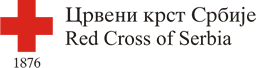 CRVENI KRST SRBIJEBeograd, Simina 19POZIV ZA DOSTAVLJANJE PONUDACrveni krst Srbije poziva potencijalne ponuđače da dostave svoje pisane ponude za nabavku usluga redizajna vizuelnog identiteta i izrade knjige grafičkih standarda, na osnovu člana 11. stav 2. Zakona o javnim nabavkama. Izvor sredstava: Međunarodni komitet Crvenog krsta.Projektni zadatak opisan je u nastavku.USLOVI NARUČIOCA:Rok za izvršenje posla: najviše 30 dana od dana zaključivanja ugovora.Plaćanje: se vrši u roku od najmanje 5 dana nakon ispostavljanja originalne fakture prodavca. Rok važenja ponude - najmanje 10 dana od dana dostavljanja ponude.Rok za podnošenje ponuda: 22. oktobar 2020. godine do 14,00 časova.Način podnošenja ponude: popunjen, pečatiran i potpisan obrazac ponude dostaviti skeniran na mejl nabavke@redcross.org.rs Kriterijum za ocenjivanje ponuda je najniža ponuđena cena.Sa najpovoljnijim ponuđačem zaključuje se ugovor.oktobar 2020.PROJEKTNI ZADATAKCiljevi projektnog zadatkaRedizajn vizuelnog identiteta i izrada knjige grafickih standarda Crvenog krsta Srbije Opis poslova pružaoca uslugaUpoznavanje sa organizacijom, principima i aktivnostima Crvenog krsta Srbije;Upoznavanje sa pravnom regulativom u vezi sa upotrebom Znaka Crvenog krsta na nacionalnom i međunarodnom nivouRedizajniranje postojećeg vizuelnog identiteta Crvenog krsta Srbije Logotip u svim varijacijama za štampu i online(Korporativni logo, tekstualni logo, kružni logo, logo drugih nivoa organizovanja CK itd)Izrada knjige grafickih standardaKreiranje tekstova za knjigu grafickih standardaDefinisanje primarne i sekundarne tipografijeDefinisanje sekundarne kolor palete za štampu i onlineImplementacija vizuelnog identiteta za štampu (memorandum, vizit karta, koverta, olovka, bedž...)Priprema materijala za štampu (memorandum, vizit karta, koverte različitih veličina, olovka, bedž...)Implementacija vizuelnog identiteta online (profilne slike na društvenim mrežama, e-mail potpis, PPT prezentacija)Implementacija vizuelnog identiteta i priprema za štampu (vozilo, zastava, uniforma, majica)Potrebno je pripremiti prezentaciju idejnog rešenja logotipa za rukovodstvo Crvenog krsta Srbije. U skladu sa instrukcijama, potrebno je izvršiti korekcije, na svim varijantama logotipa, nakon čega bi se uradila knjiga grafičkih standarda. Knjiga standarda treba da bude urađena na srpskom i na engleskom jeziku. Potrebno je da bude urađena u PDF formatu, ali naručilac posla treba da dobije i otvorene fajlove kako bi u slučaju potrebe mogao da izvrši korekcije i dopune. OBRAZAC PONUDE / OFFER FORM1. Uputstvo za popunjavanje/ instructionsObrazac ponude ponuđač mora popuniti, overiti pečatom i potpisati, čime potvrđuje da su tačni svi podaci navedeni u obrascu ponude. Ponuđač je obavezan da u ponudi navede: cenu sa svim troškovima (sa PDV-om), rok isporuke, rok plaćanja.  The offer form must be filled, certified by the tenderer and signed, confirming that all the informations specified in the tender form are correct. The bidder is obliged to state in the bid: the price, including all costs (price with VAT included), delivery time, payment terms.PONUDA / OFFERBroj/ number _________________ od / date  _______________________Za nabavku broj F 17/20 / For the procurement No. F 17/20U skladu sa projektnim zadatkom opisanim u Pozivu za dostavljanje ponuda broj F 17/20 naručioca Crvenog krsta Srbije, nudimo usluge redizajna vizuelnog identiteta i izrade knjige grafičkih standarda za ukupnu cenu od:In accordance with the terms of reference described in the Request for quotation number F 17/20 of the procuring entity of the Serbian Red Cross, we offer services of redesign of visual identity and production of a book of graphic standards for the total price of________________________________ dinara bez PDV-a, odnosno / RSD without VAT, i.e.________________________________ dinara sa PDV-om / RSD with VAT includedRok izvršenja posla je: / delivery time ___________ dana/days Rok plaćanja je: / payment terms ___________ dana/days Rok važenja ponude je: /bid validity date ___________ dana/daysNapomena: Cene su izražene u dinarima, obuhvataju sve troškove izvršioca Note: Prices are in RSD, include all the costs of the implementer.Obrazac obavezno popuniti, potpisati i overiti pečatom / Fill, sign, stampNAZIV PONUĐAČA / Bidder’s nameSEDIŠTE I ADRESA / Headquarters addressMATIČNI BROJ / Registration numberPIB / Tax identification numberOSOBA ZA KONTAKT, TELEFON I E-MAIL /Contact person, phone number, e-mail addressOVLAŠĆENO LICE ZA POTPISIVANJE UGOVORAPerson authorized to sign the contractDATUM / DateM.P.PONUĐAČ / Bidder- potpis / signature -